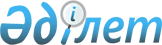 Об утверждении государственного образовательного заказа на дошкольное воспитание и обучение, размера подушевого финансирования и родительской платы на 2015 годПостановление акимата Мангистауского района от 20 мая 2015 года № 132. Зарегистрировано Департаментом юстиции Мангистауской области от 12 июня 2015 года № 2739      Примечание РЦПИ.

      В тексте документа сохранена пунктуация и орфография оригинала.      В соответствии с пунктом 2 статьи 31 Законом Республики Казахстан от 23 января 2001 года «О местном государственном управлении и самоуправлении в Республике Казахстан», подпунктом 8-1) пунктом 4 статьи 6 Законом Республики Казахстан от 27 июля 2007 года «Об образовании», акимат Мангистауского района ПОСТАНОВЛЯЕТ:

      1. Утвердить государственный образовательный заказ на дошкольное воспитание и обучение, размер подушевого финансирования и родительской платы на 2015 год согласно приложению.

      2. Государственному учреждению «Мангистауский районный отдел образования» (Калиева С. А.) обеспечить государственную регистрацию настоящего постановления в Департаменте юстиции Мангистауской области, его размещения в информационно-правовой системе «Әділет» и официального опубликования в средствах массовой информации.

      3. Контроль за исполнением настоящего постановления возложить на заместителя акима района Махмутова Е.

      4.  Настоящее постановление вступает в силу со дня государственной регистрации в органах юстиции и вводится в действие по истечении десяти календарных дней после дня его первого официального опубликования.

 

       Аким района                             Ж. Айтуаров 

 

      СОГЛАСОВАНО:

      А. Узакбай

      Испольняющий обязанности руководителя

      государственной учреждении «Мангистауский

      районный отдел экономики и финансов»

      20 мая 2015 ж.      С.Калиева

      Руководитель государственной учереждении

      «Мангистауский районный отдел образования»

      20 мая 2015 г.

 

 

Утверждено

постановлением

акимата Мангистауского района

от 20 мая 2015 года

№ 132 Государственный образовательный заказ на дошкольное воспитание и обучение, размер подушевого финансирования и родительской платы на 2015 год
					© 2012. РГП на ПХВ «Институт законодательства и правовой информации Республики Казахстан» Министерства юстиции Республики Казахстан
				№Административно-территориальноерасположениеорганизацийдошкольноговоспитания и обучения(район,город)Количество воспитанников организаций дошкольного воспитания и обученияКоличество воспитанников организаций дошкольного воспитания и обученияКоличество воспитанников организаций дошкольного воспитания и обученияКоличество воспитанников организаций дошкольного воспитания и обученияКоличество воспитанников организаций дошкольного воспитания и обученияКоличество воспитанников организаций дошкольного воспитания и обученияРазмер подушевого финансирования в дошкольных организациях в месяц (тенге)Размер подушевого финансирования в дошкольных организациях в месяц (тенге)Размер подушевого финансирования в дошкольных организациях в месяц (тенге)Размер родительской платы в дошкольных организациях образования в месяц (тенге)Размер родительской платы в дошкольных организациях образования в месяц (тенге)Размер родительской платы в дошкольных организациях образования в месяц (тенге)№Административно-территориальноерасположениеорганизацийдошкольноговоспитания и обучения(район,город)Детский садДетский садМини-центр с полным днемпребывания при школеМини-центр с полным днемпребывания при школеДетский сад самостоятельныйДетский сад самостоятельныйДетский садМини-центр с полным днемпребывания при школеДетский сад самостоятельныйДетский садМини-центр с полным днемпребывания при школеДетский сад самостоятельный№Административно-территориальноерасположениеорганизацийдошкольноговоспитания и обучения(район,город)РБМБРБМБРБМБДетский садМини-центр с полным днемпребывания при школеДетский сад самостоятельныйДетский садМини-центр с полным днемпребывания при школеДетский сад самостоятельный1Государственное учреждение «Средняя школа № 6 имени Мекерия Атымова»200139399240,02Государственное учреждение «Средняя школа имени Алшына Мендалыулы»200139399240,03Государственное  учреждение «Начальная школа Беки»260139399240,04Государственное учреждение «Уштаганская средняя школа»200139399240,05Государственное коммунальное казенное предприятие «Детский сад «Рахат» акима Мангистауского района550139399240,06Государственное коммунальное казенное предприятие «Детский сад «Арай» акима Мангистауского района550139399240,07Государственное коммунальное казенное предприятие «Детский сад «Нурай» акима Мангистауского района580139399240,08Государственное коммунальное казенное предприятие «Детский сад «Айголек» акима Мангистауского района650139399240,09Государственное коммунальное казенное предприятие «Детский сад «Айдын» акима Мангистауского района30120139399240,010Государственное коммунальное казенное предприятие «Детский сад «Балбобек» акима Мангистауского района2000233219240,11Государственное коммунальное казенное предприятие «Детский сад «Айналайын» акима Мангистауского района1750233219240,012Государственное коммунальное казенное предприятие «Детский сад «Аяулым» акима Мангистауского района500279349240,013Государственное коммунальное казенное предприятие «Детский сад «Балдаурен» акима Мангистауского района500279349240,014Государственное коммунальное казенное предприятие «Детский сад «Акбота» акима Мангистауского района500279349240,015Государственное коммунальное казенное предприятие «Детский сад «Кызгалдак» акима Мангистауского района800276879240,016Государственное коммунальное казенное предприятие «Детский сад «Еркетай» акима Мангистауского района800276879240,017Государственное коммунальное казенное предприятие «Детский сад «Ак шагала» акима Мангистауского района800276879240,018Государственное коммунальное казенное предприятие «Детский сад «Ер тостик» акима Мангистауского района750276879240,019Государственное коммунальное казенное предприятие «Детский сад «Жауказын» акима Мангистауского района0509240,020Государственное коммунальное казенное предприятие «Детский сад «Балауса» акима Мангистауского района0809240,021Государственное коммунальное казенное предприятие «Детский сад «Кулыншак» акима Мангистауского района0509240,022Товарищества с ограниченной ответственностью «Албет»Детский сад «Наз»66 мест (из них для детей ввозрасте 3-6 лет получивших государственный заказ по направлению)279349240,0